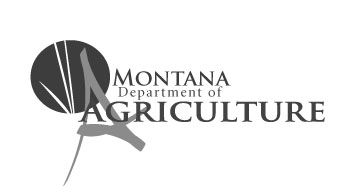 AGRICULTURAL SCIENCES DIVISIONPO Box 200201-Helena, MT 59620-0201SEED LICENSE APPLICATION - INITIALFor year ending June 30, 20_____NOTE: PLEASE INDICATE THE TYPES OF LICENSES REQUESTED FOR EACH FACILITY. DEFINITION:“Agricultural seeds” mean the seeds of grass, forage, cereal, fiber crops, and any other kinds of seeds commonly recognized within the state as agricultural seeds.  The term includes lawn seeds, mixtures of seeds.1.	Fill out the application form fully.   2.	Check (X) boxes for the type of license(s) requested.3.	SEED DEALERS EXEMPTIONS	A)	A person who sells seed only in packages of 10 pounds or less	B)	A person who sells seed that has a gross value of $1,000 or less a yearC)	A person who sells seed only to a Montana-licensed seed dealer, labeler, or          conditionerD)	A Montana grower selling only seed of that grower’s own production with a gross annual sales value of $5,000 or less.4.	SEED LABELER EXEMPTIONSA)	A Montana certified seed grower when labeling certified seed from the grower’s own production.B)	Any person who updates germination test data by affixing to the package of seed a supplemental label bearing new germination data, the lot number, and the person(s) name and address.C)	A Montana grower who labels seed only of that labeler(s) own production with a gross annual sales 	value of $5,000 or less. 5.	Seed Labelers must submit a copy of your current label with the application form annually.6.	SEED CONDITIONING PLANT EXEMPTIONSA seed grower, when conditioning only seed from that grower(s) own production, is not required to be licensed.7.	Each separate facility or location doing business as a seed dealer, labeler, and conditioner must have a license.  Additional forms are available from the department.8.	Make check or money order payable to the Montana Department of Agriculture.Send application to:		Montana Department of Agriculture					Agricultural Sciences Division					PO Box 200201					Helena MT  59620-02019.	Any questions concerning licensing can be answered by phoning (406) 444-0510, by Fax (406) 444-9466 or by e-mail at csb-mtplants@mt.gov .APPLICANT INFORMATIONAPPLICANT INFORMATIONAPPLICANT INFORMATIONAPPLICANT INFORMATIONAPPLICANT INFORMATIONAPPLICANT INFORMATIONAPPLICANT INFORMATIONAPPLICANT INFORMATIONBusiness Name                                                                                            Business Name                                                                                            Business Name                                                                                            dbadbadbadbadbaLast NameLast NameFirst  NameFirst  NameFirst  NameFirst  NameMITitleMailing AddressMailing AddressMailing AddressMailing AddressMailing AddressMailing AddressMailing AddressSuiteCityCityCityCityStateStateStateZIPPhoneFAXFAXFAXEmailEmailEmailEmailLOCATION INFORMATIONLOCATION INFORMATIONLOCATION INFORMATIONLOCATION INFORMATIONLOCATION INFORMATIONLOCATION INFORMATIONLOCATION INFORMATIONLOCATION INFORMATIONPhysical AddressPhysical AddressPhysical AddressPhysical AddressPhysical AddressPhysical AddressPhysical AddressSuiteCityCityCityCityCityStateStateZIPLOCATION OPERATIONS (Please indicate all types of business conducted at this location.)LOCATION OPERATIONS (Please indicate all types of business conducted at this location.)LOCATION OPERATIONS (Please indicate all types of business conducted at this location.)LOCATION OPERATIONS (Please indicate all types of business conducted at this location.)LOCATION OPERATIONS (Please indicate all types of business conducted at this location.)SEED DEALER-- Any person who sells agricultural seed shall license each place where seed is located or sold. See exemptions on the back.SEED DEALER-- Any person who sells agricultural seed shall license each place where seed is located or sold. See exemptions on the back.SEED DEALER-- Any person who sells agricultural seed shall license each place where seed is located or sold. See exemptions on the back.Montana Seed Dealer                     $  75                                Non-Resident Seed Dealer             $130Montana Seed Dealer                     $  75                                Non-Resident Seed Dealer             $130SEED LABELER-- Any person whose name and address appears on the label of agricultural seed sold in Montana.  A current copy of your seed label is required before this license can be issued.  See exemptions on the backSEED LABELER-- Any person whose name and address appears on the label of agricultural seed sold in Montana.  A current copy of your seed label is required before this license can be issued.  See exemptions on the backSEED LABELER-- Any person whose name and address appears on the label of agricultural seed sold in Montana.  A current copy of your seed label is required before this license can be issued.  See exemptions on the backMontana Seed Labeler                    $  75Non-Resident Seed Labeler            $  75Montana Seed Labeler                    $  75Non-Resident Seed Labeler            $  75SEED CONDITIONING PLANT-- All facilities located in the state that condition agricultural seed shall obtain a license for each facility.  If Portable fill out the trailer information below.See exemptions on the backSEED CONDITIONING PLANT-- All facilities located in the state that condition agricultural seed shall obtain a license for each facility.  If Portable fill out the trailer information below.See exemptions on the backSEED CONDITIONING PLANT-- All facilities located in the state that condition agricultural seed shall obtain a license for each facility.  If Portable fill out the trailer information below.See exemptions on the backSeed Conditioning                 $  75   Permanent         Portable          Seed Conditioning                 $  75   Permanent         Portable          Year:Make:Model:Model:Plate #:MONTANA SEED GROWERS-- Any Montana grower who sells, labels or sells & labels only seed of that grower’s own production with a gross annual sales value of $5,000 or more.MONTANA SEED GROWERS-- Any Montana grower who sells, labels or sells & labels only seed of that grower’s own production with a gross annual sales value of $5,000 or more.MONTANA SEED GROWERS-- Any Montana grower who sells, labels or sells & labels only seed of that grower’s own production with a gross annual sales value of $5,000 or more.Montana Seed Grower                    $  75Montana Seed Grower                    $  75LICENSE FEES LICENSE FEES New applicant or new location fees (Sum of all Licenses above) $CONTACT INFORMATION and SIGNATURE BOXCONTACT INFORMATION and SIGNATURE BOXCONTACT INFORMATION and SIGNATURE BOXNameTitleDateSignaturePhoneEmail